БЕСЕДА«Спорт – без допинга!»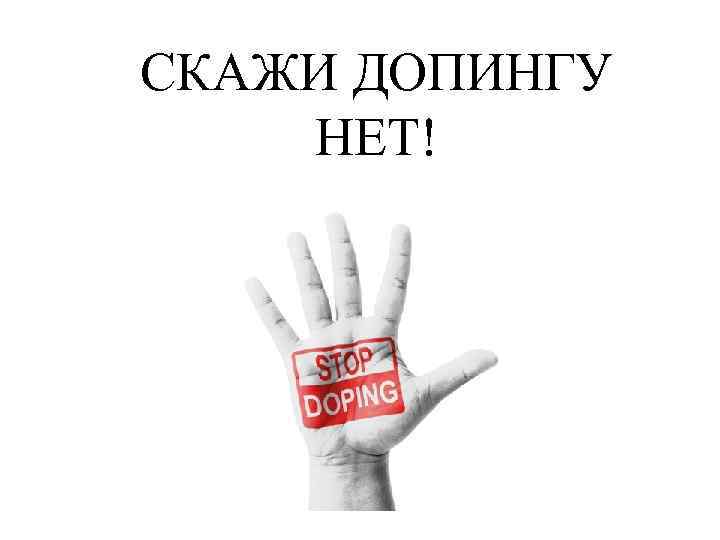 Инструктор-методист МБУ ДО ДЮСШ № 7                                                        Чирва Е.С..Цель беседы:- антидопинговая компания у спортсменов;- здоровьесбережение подрастающего поколения. Задача:- объяснить влияние допинга на организм юных спортсменов.- привлечь к здоровом образу жизни.Оборудование:Мультимедийное оборудование.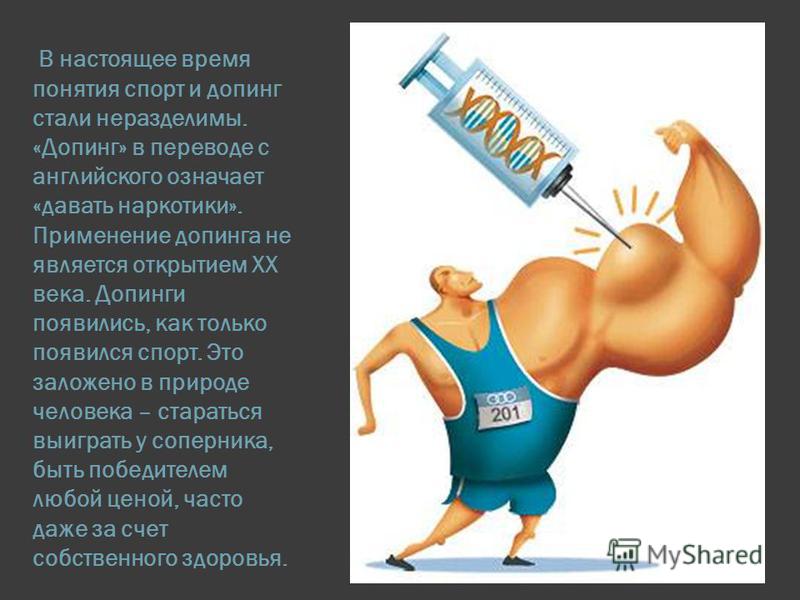 Сегодня в мире существует проблема использования спортсменами, запрещенных в спорте, веществ и методов. Допинг наносит непоправимый ущерб здоровью спортсменов, спортивной карьере и репутации, негативно сказывается на имидже спортивного учреждения и тренерского состава.Не санкции и наказания являются эффективной мерой профилактики применения допинга, а увеличение уровня знаний о вреде допинга.Основная цель проведения антидопинговых мероприятий специалистами, тренерами, тренерами–преподавателями спортивного учреждения - повышение уровня знаний обучающихся в вопросах борьбы с допингом и предотвращение использования допинга в молодежной среде.В ходе реализации программ общеобразовательных (общеразвивающих, предпрофессиональных) и спортивной подготовки по видам спорта в предметной области: теория и методика физической культуры и спорта и в рамках воспитательной работы необходимо проводить антидопинговую пропаганду среди воспитанников. Следует донести до обучающихся главное правило: «Спорт и допинг – это несовместимо!».Для реализации поставленной цели необходимо выполнить ряд задач:выявить реальный уровень осведомленности обучающихся в вопросах допинга (проведение анкетирования);ознакомить с информацией по предупреждению применения допинга в спорте, основам антидопинговой политики;провести обучение обучающихся общим основам фармакологического обеспечения в спорте, предоставление им адекватной информации о препаратах и средствах, применяемых в спорте с целью управления работоспособностью;формирование практических навыков соблюдения антидопинговых правил и нравственных убеждений у спортсмена.разработка	информационно-образовательного     материала	по антидопинговой тематике;проведение лекций, бесед, семинаров с обучающимися и их родителями/законными представителями, в том числе с приглашением специалистов.Примерный План антидопинговых мероприятийВо исполнение поручения Президента Российской Федерации от 9.11.2016 № Пр-2179 по итогам заседания Совета при Президенте Российской Федерации по развитию физической культуры и спорта составлены«Образовательные антидопинговые программы, разработанные для различных типов образовательных организаций и организаций, осуществляющих спортивную подготовку». Программы подготовлены Министерством спорта РФ совместно с Министерством образования и науки РФ и Российским антидопинговым агентством «РУСАДА» и утверждены Министерством спорта РФ 23 августа 2017 г.Эти антидопинговые программы направлены на формирование нетерпимости к допингу, в том числе среди занимающихся физической культурой и спортом.Особенность для обучающихся общеобразовательных программ ДЮСШ:более усиленный личностный  компонент,  связанный  с  неприятием допинга как нарушения правил честной борьбы;углубленное знакомство с последствиями допинга (акцент на то, что последствия не только медицинские, но и психологические, и имеют место даже в случаях, когда обман не раскрыт);процессуальные моменты проведения допинг-контроля, права и обязанности спортсмена, санкции при выявлении нарушений и их влияние на карьеру;анализ мотивов употребления запрещенных субстанций, обсуждение ситуаций, когда это является следствием внешнего давления.Особенность для занимающихся по программам спортивной подготовки:задача тренера систематизировать знания и позволить сформировать максимально объективное виденье данного явления; общие рассуждения о допинге следует свести к минимуму;проблема допинга для занимающихся имеет личностный характер, приобретает ярко выраженную эмоциональную окраску.спортсменам, имеющим достижения, важно в деталях понимать такие аспекты, как граница между допингом и легальной фармакологической поддержкой, процессуальные моменты допинг-контроля, права и обязанности всех заинтересованных лиц, четкие критерии наступления ответственности.-необходимо     информирование  о     самых     новых     изменениях     в области антидопинговой нормативной базы, запрещенного списка других нюансов борьбы с допингом, учитывать особенности соревновательных дисциплин, в которых специализируются занимающиеся.минимум временных затрат, так как напряженный тренировочный график затрудняет возможность длительного обсуждения заявленных проблем.-повышенные	требования	к	квалификации	преподавателя,	реализующего данную программу.Примерный Тематический планЗанятия могут проводиться в учебных классах, кабинетах, в спортивном зале. Предпочтительнее занятия по микрогруппам, так как они позволяют организацию групповых дискуссий. Следует предусмотреть возможность удобного ведения записей. Рекомендуется использовать иллюстративные материалы и мультимедиа-презентации. Задание для самостоятельной работы: анализ новостей с использованием интернета, с целью найти новейшие публикации по проблеме допинга; поиск иллюстративных материалов, по профилактике зависимого поведения (плакаты социальной рекламы и т.п.), подготовка информационного материала (презентация, стенгазета, коллаж, памятка), направленного на предотвращение проблемы допинга в спорте.Если		проведение	данных  тем	обозначено	учебным			планом (программой по виду спорта) отдельного разрешения родителей  для		участия детей	не	требуется	(действует	презумпция	согласия).	Во	избежание конфликтных ситуаций, рекомендуется поставить в известность родителей, особенно детей до 14 лет, о том, что такие темы будет изучаться.Для  проведения  занятий по антидопингу в помощь тренеру  разработана«Тренинговая программа формирования критического отношения к допингу среди молодых спортсменов» (А.Г.  Грецов,  к.п.н., доцент   ФГБУ СПбНИИФКг. Санкт-Петербург, 2012г.). В программе представлены 4 занятия по темам:«Обоснование актуальности проблемы допинга и борьбы с ним. Формулирование определения понятия «допинг», «Знакомство с основными разновидностями допинга», «Спорт без допинга», «Оценка потенциальной эффективности различных слоганов социальной рекламы, направленной на искоренение допинга».Анкета для самоконтроля спортсмена по антидопинговой тематике(выберите один или несколько правильных ответов)Всемирное антидопинговое агентство (ВАДА):Проводит отбор пробУчаствует в разработке образовательных программОрганизует спортивные мероприятияЗанимается научными исследованиямиНарушение антидопинговых правил – этоНаличие запрещенных субстанций или ее метаболитов в пробе, взятой у спортсменаИспользование или попытка использования спортсменом запрещенной субстанции или запрещенного методаОтказ или не предоставление проб без уважительной причины после получения официального уведомленияОбладание запрещенными субстанциями или запрещенными методамиДопинг-контроль проводитсяНа соревнованияхВ период между соревнованиямиТолько в отдельных видах спортаПо согласованию со страной, где проходят соревнованияВещество вносится в Запрещенный список, если оноУлучшает спортивные результатыПредставляет угрозу для здоровья спортсменаПротиворечит духу спортаСоответствует любым двум вышеуказанным условиямМаскирует использование других веществКогда вступает в силу обновленный Запрещенный списокВ первый день каждого квартала1 января и 1 июля1 октябряЗапрещённый список может обновляться и вступать в силу в любое время в течение года Внутривенные инъекции Запрещены постоянноНе запрещены при проведении их в стационареНе запрещены, если однократно вводится не запрещенный препарат и объем не превышает 50 млЗапрещены, только в соревновательном периодеЗа нарушение антидопинговых правил применяется дисквалификацияна полгодана 1 годна 2 годана 4 годапожизненная дисквалификацияСпортсмен	освобождается	от	ответственности	за	применение запрещенных веществ, еслиОн не знал, что в препарате есть запрещенные субстанцииПрименение не было направлено на улучшение спортивных результатовПрименял по назначению врачаИмеется разрешение на терапевтическое использованиеКопию протокола допинг - контроля спортсмену следует хранить не менее2 недель1 месяца6 недель6 месяцевМинимальный объем пробы мочи для стандартного исследования на допинг75 мл60 мл90 мл4) 120 млПосле уведомления о сдаче пробы спортсмен должен явиться на пункт допинг-контроля в течение30 минут, 1 часа2-х часовНезамедлительноСуществуют	исключения,	когда	можно	отложить	свой приход на пункт допинг - контроляНа отбор мочи отводитсяОдин часНеограниченное время2 часаНе более 4 часовРазрешения на терапевтическое использование (помимо других организаций) выдает:Комитет ТИ международной спортивной федерацииКомитет ТИ национальной антидопинговой организацииВрач командыКак часто обновляется Запрещенный список2 раза в год1 раз в 3 года1 раз в годЗапрещенный список может быть пересмотрен в любой моментЗа повторное нарушение антидопинговых правил срок дисквалификации по сравнению с первым нарушениемУвеличиваетсяНе изменяетсяСокращаетсяОтветы:Рекомендуемая литератураВсемирный антидопинговый кодекс (утв. 15.11.2013г. на Всемирной конференции по борьбе с допингом в спорте, проходившей в г. Йоханнесбурге).Агитационные материалы для антидопинговой работы с молодыми спортсменами: методическая разработка / А.Г.Грецов, Т.А.Бедарева. – СПб:ФГБУ СПбНИИФК, 2014.Конвенция о борьбе с допингом в спорте (ЮНЕСКО). 19.10.2005 // Ратифицирована: Федеральный закон от 27 декабря 2006 г. № 240-ФЗ;Мы за честный спорт. Беседы о допинге: информационно-методическое пособие /А.Г.Грецов– СПб: ФГБУ СПбНИИФК, 2014.Общероссийские антидопинговые правила от 11.12.2020, утв. МинспортомРФПервичная профилактика применения допинга в современном спорте:методические рекомендации к образовательной программе для тренеров ДЮСШ и СДЮШОР, УОР, учителей физической культуры / К.А.Бадрак; ФГБУ СПбНИИФК. – СПб: Издательство «АртЭго», 2011Радуйся честной победе: информационно-методические материалы для подростков и молодежи / А.Г.Грецов; под ред. О.М.Шелкова. – СПб: ФГБУ СПбНИИФК, 2011.Спорт – путь к силе: методические рекомендации для подростков и молодежи /А.Г.Грецов. – СПб: ФГБУ СПбНИИФК, 2015.Спорт – путь к привлекательности: методические рекомендации для подростков и молодежи / А.Г.Грецов. – СПб: ФГБУ СПбНИИФК, 2015.Стань победителем: методические рекомендации для молодежи / А.Г.Грецов. – СПб: ФГБУ СПбНИИФК, 2016.Твой выбор – здоровый образ жизни: методические рекомендации для подростков и молодежи / А.Г.Грецов. – СПб: ФГБУ СПбНИИФК, 2015.Мечта побеждать. / Пахноцкая М., СПб, М.,Речь, 2018 ,16 с: ил.Интернет-ресурсы:1.	Российское	антидопинговое	агентство	РУСАДА	(официальный	сайт).	–	URL: http://www.rusada.ru/№ п/пСодержание мероприятияФорма проведения1.Информирование спортсменов о запрещённых веществах, субстанциях и методах.Лекции, беседы, просмотрвидеоматериала. индивидуальные консультации врача2.Ознакомление спортсменов с правами и обязанностями(согласно антидопинговому кодексу).Лекции, беседы, просмотрвидеоматериала. индивидуальные консультации врача3.Ознакомление с порядком проведения допинг-контроля иантидопинговыми правилами и санкциями за их нарушения.Лекции, беседы, просмотрвидеоматериала. индивидуальные консультации врача4.Повышение осведомлённости спортсменов об опасностидопинга для здоровья.Лекции, беседы, просмотрвидеоматериала. индивидуальные консультации врача№ппЭтапы подготовкиНаименование темы1Спортивно- оздоровительный этапАнтидопинговые правилаЭтическая сторона проблемы: допинг как обманКак допинг влияет на здоровье?Влияние	допинга	на	отношение	к	спорту	и	на психологию спортсменаДопинг: не только «химия»6. Как выявляют допинг и наказывают нарушителей? 7.Что еще помогает успехам в спорте?8. Честный спорт как результат договоренности2Этап начальной подготовкиЧто такое допинг и допинг - контроль?Исторический обзор проблемы допинга (как появился?)Последствия допинга для здоровьяДопинг и зависимое поведение6. Профилактика допингаКак повысить результаты без допинга?Причины борьбы с допингом3Тренировочный этапдо 2 лет обученияПрофилактика применения допинга среди спортсменовОсновы управления работоспособностью спортсменаМотивация нарушений антидопинговых правилЗапрещенные субстанции и методыДопинг и спортивная медицинаПсихологические и имиджевые последствия допингаПроцедура допинг - контроляОрганизация антидопинговой работы4Тренировочный этапсвыше 2 лет обученияНормативно-правовая база антидопинговой работыДопинг как глобальная проблема современного спортаХарактеристика допинговых средств и методовНаказания за нарушение антидопинговых правилНе допинговые методы повышения спортивной работоспособностиМеждународные стандарты для списка запрещенных средств и методовВсемирный антидопинговый кодекс и его характеристика5Этап     совершенствования спортивного мастерстваДопинг как глобальная проблема современного спортаПредотвращение допинга в спортеДопинг-контрольМедицинские, психологические, социальные аспекты допингаАктуальные тенденции в антидопинговой политикеОсновы методики антидопинговой профилактики1) 2,44) 4,57) 1,2,3,4,510) 313) 1,22) 1,2,3,45) 48) 411) 3,414) 33) 1,26) 39) 312) 215) 1